Pega y clasifica 6 frutas y 6 verduras 6 FRUTAS 6 VERDURAS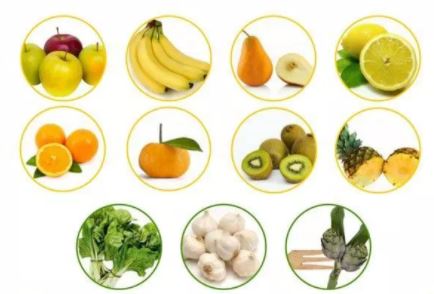 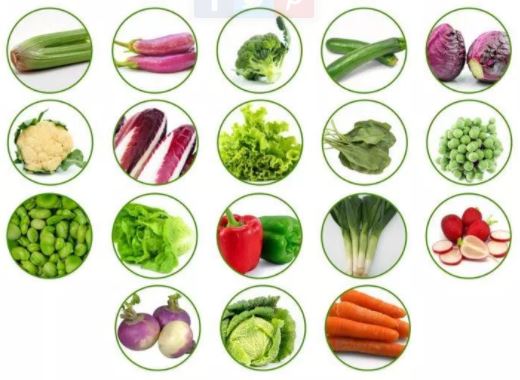 